Rhetoric Lesson Plan Week 3: Persepolis Day 1:Read: Satrapi, Persepolis (pp. 207-266)Due: Research Question and/or Initial Thesis StatementUpload your research question and/or tentative thesis statement on ICON: Major Writing Assignment 2: Research Question and/or Thesis Statement.Bring a copy of your research question/thesis to class on M 3/27 for a thesis workshopIn class: Source evaluation exercise (Please bring your electronic devices along for group work!)Class Discussion (15-20 minutes):Thoughts about movie? Comparison between movie and book so far?Favorite Panels in new section?New section: Marjane’s experience in ViennaHow does Marjane adapt to this new culture? What new characters do we meet?How does she do in this new environment? What are some of the difficulties she encounters? Why? (Language, cultural identity, norms)What do we learn about Marji’s “growing pains” in Austria? Her wanting to fit in? Her relationships with Enrique/Fernando and Markus? Her tinkering with drugs? Problems with her landlady? Her homelessness?Any thoughts about her return to Iran? Her reverse culture shock at coming back to a more conservative regime? Opinions of her friends about her sexual past? Meeting friends like Kia who have been hurt in the war? Jokes to survive all the hurt?If time, watch in class:IFC News Interview Panel about Persepolis Movie (4 minutes): https://www.youtube.com/watch?v=7i9Vs97x7IU IFC News Interview Panel about Persepolis – Pro-Iranian Humanist Tale (3:18):https://www.youtube.com/watch?v=aMwfzqEqVLkMovieWeb Interview about Persepolis Movie (4 minutes): https://www.youtube.com/watch?v=v9onZpQix_w Workshop: Research question (15-20 minutes)Several things to remember:Your research question should lead to a thesis that you should discuss in 6-7 pagesYour research question/thesis should be manageable in 6-7 pages (through supporting arguments)Your research question/thesis should be specific (but may start out broader). You may sharpen your focus through researchYour research question should let you do research of other people’s work BUT also allow you to voice your own, informed (through research) opinion about the controversySo, as you edit, ask yourself if the thesis in front of you has the following:Is it manageable?Is it too specific/too broad? Does it lead to an argument (rather than a statement of fact) that can be sustained through researched evidence?In class source evaluation exercise (10-15 minutes reading, 5 minutes evaluation & submission, 20 minutes for group presentations)Sample: Historical background Iran-Iraq: Radio Interview (8 minutes)http://www.npr.org/templates/story/story.php?storyId=111944123 Explain CRAAP TestGroup work:Group 1: Estrin, "Leaving Tehran and Restraints Behind" (Links to an external site.)Group 2: http://iranfacts.blogspot.com (Links to an external site.) (Links to an external site.)Group 3: Marjorie C. Allison, “(Not) Lost in the Margins: Gender and Identity in Graphic Texts”Group 4: Kimberly Wedeven Segall, “Melancholy Ties: Intergenerational Loss and Exile in Persepolis”Group 5: Lulu Miller, “Editing Your Life’s Stories Can Create Happier Endings” http://www.npr.org/sections/health-shots/2014/01/01/258674011/editing-your-lifes-stories-can-create-happier-endings Group 6: Harry Cockburn, “Burkini ban…” http://www.independent.co.uk/news/world/europe/burkini-swimwear-ban-france-nice-armed-police-hijab-muslim-a7206776.html Day 2: Library Research Day (see handout)Read:Satrapi, Persepolis (pp. 267-319)Class Discussion (15-20 minutes):How does Marjane re-adapt to her Iranian culture/roots? What opinions is she meeting from family members/friends? About her life in Vienna, her sexual history?What do think about her struggle with mental health and suicide attempt? How does this episode in the book compare to the movie? Especially her recovery?What do you think about the beginning stages of her relationship with her future husband? Her entrance exam into the University? How is this culture different from entering a US university? How is academia represented in Iran (in the book/movie)? What are Marjane’s acts of rebellion? What do you think about her decision to get married?Introduction to UI Library Website & Resources (Databases, etc.)Discussion about Types of Sources (Peer Reviewed; Journalistic Sources, Blogs/Web resources)Preparation for Annotated BibliographyCreative Commons Licensing This assignment is licensed under a Creative Commons Attribution 3.0 License. Anyone in the world is free to read, download, adapt, change, translate, and share it with others. The only condition is that you attribute the assignment to Iowa Digital Engagement and Learning (IDEAL.uiowa.edu), Sonja Mayrhofer Ashley Wells, and Brittany Borghi: give appropriate credit, provide a link to the license, and indicate if changes were made. You may do so in any reasonable manner, but not in any way that suggests the licensor endorses you or your use. For more information on copyright click here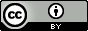 